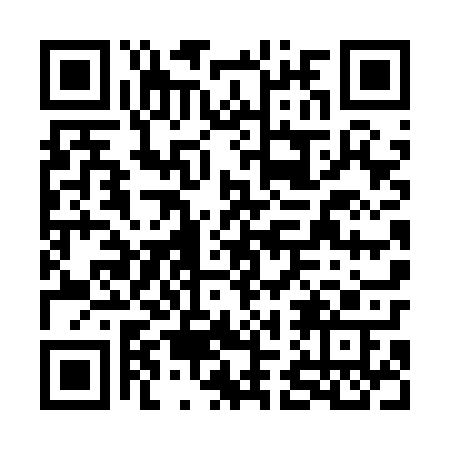 Ramadan times for Czernie, PolandMon 11 Mar 2024 - Wed 10 Apr 2024High Latitude Method: Angle Based RulePrayer Calculation Method: Muslim World LeagueAsar Calculation Method: HanafiPrayer times provided by https://www.salahtimes.comDateDayFajrSuhurSunriseDhuhrAsrIftarMaghribIsha11Mon3:573:575:5411:413:305:285:287:1912Tue3:543:545:5211:403:315:305:307:2113Wed3:523:525:5011:403:335:325:327:2314Thu3:493:495:4711:403:355:345:347:2515Fri3:463:465:4511:403:365:365:367:2716Sat3:443:445:4211:393:385:385:387:2917Sun3:413:415:4011:393:395:395:397:3118Mon3:383:385:3711:393:415:415:417:3319Tue3:353:355:3511:383:425:435:437:3620Wed3:323:325:3311:383:445:455:457:3821Thu3:303:305:3011:383:455:475:477:4022Fri3:273:275:2811:383:475:495:497:4223Sat3:243:245:2511:373:485:515:517:4424Sun3:213:215:2311:373:495:525:527:4725Mon3:183:185:2011:373:515:545:547:4926Tue3:153:155:1811:363:525:565:567:5127Wed3:123:125:1511:363:545:585:587:5428Thu3:093:095:1311:363:556:006:007:5629Fri3:063:065:1011:353:576:026:027:5830Sat3:033:035:0811:353:586:036:038:0131Sun4:004:006:0612:354:597:057:059:031Mon3:573:576:0312:355:017:077:079:062Tue3:543:546:0112:345:027:097:099:083Wed3:513:515:5812:345:037:117:119:114Thu3:473:475:5612:345:057:137:139:135Fri3:443:445:5312:335:067:147:149:166Sat3:413:415:5112:335:077:167:169:187Sun3:383:385:4912:335:097:187:189:218Mon3:343:345:4612:335:107:207:209:239Tue3:313:315:4412:325:117:227:229:2610Wed3:283:285:4212:325:127:247:249:29